Indsendes til Danske Arkitektvirksomheder. Læs nærmere i den separate vejledning. 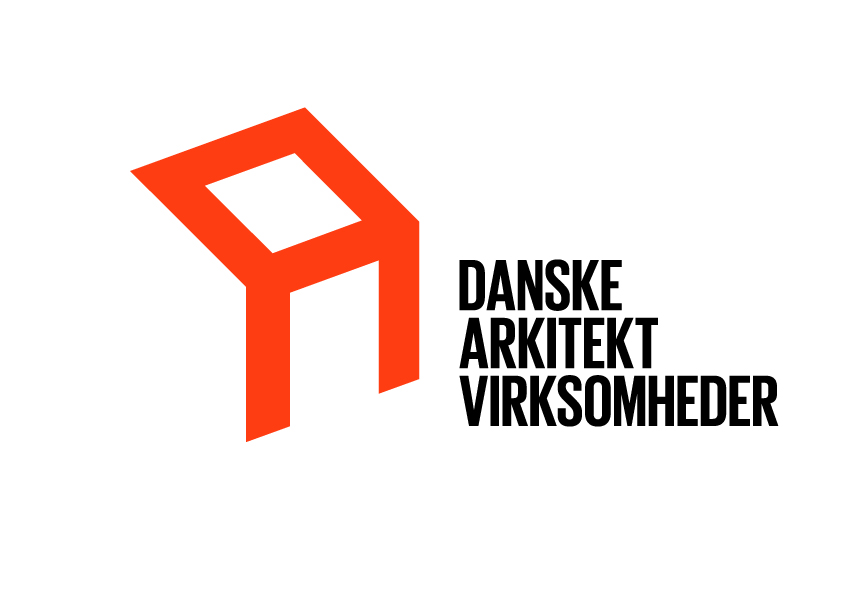 
Oplysningsskema 2017/2018 til beregning af kontingent og forsikringspræmieEr virksomheden først startet i 2018 angives herunder forventninger for omsætning i 2018I.	Virksomhedens samlede honoraromsætning ekskl. moms i 2017 var 		i alt	kr. ……………………………………..II.	heraf er videresendt til eksterne underrådgivere		i alt	kr. ………………………………………III.	Nettohonoraromsætning efter betaling af underrådgivere (= pkt. I minus pkt. II)	i alt	kr. ……………………………………..der fordeler sig på følgende beløb:OPGAVETYPER:Udførelsessted:1.Traditionelt arkitektarbejdeByfornyelseBygherrerådgivningBebyggelsesplanlægningTotalrådgivning med særlig underrådgiverdækning (se vejledning)Øvrigt, ikke specificeret arbejde2.Huseftersyn,beskikkede konsulenter (tilstandsrapporter ved hushandler jf. lovgivningen herom)3.IngeniørydelserVirksomhedens egne ingeniøruddannede medarbejdere4.Landskabsarkitekt-
arbejde EnergimærkningIndretning
uden byggefysikProduktudvikling 
(design)Edb-rådgivning5.ByplanlægningLandskabs-
planlægning6.IdéoplægSyns- og 
skønsmandsvirksomhedKonkurrencer
uden projekteringUdarbejdelse af 
præsentationsmaterialeAndet akkvisitivt arbejde uden projektering7.Opgaver forsikret 
på særskilt 
projektforsikring Danmark samt ukendt reeksportB.	 Øvrige Europa
inkl. Grønland og FærøerneC. Øvrige verden ekskl.
USA og CanadaD. USA og CanadaI altForsikringsselskab (Sæt kryds):HDI via Marsh.                                   

Forsikret i andet selskab, angiv hvilket   ………………………………………………………………
- Er selskabet et andet end HDI vedlægges kopi af forsikringsbevis eller police
Forventning til virksomhedens samlede omsætning i 2018 i forhold til 2017:Fremgang ________ pct.	Tilbagegang ________ pct.	Uændret (sæt x) 

Virksomhedsstørrelse pr. 1. januar 2018:Antal indehavere _____________     Antal medarbejdere inkl. indehavere ______________Forsikringsselskab (Sæt kryds):HDI via Marsh.                                   

Forsikret i andet selskab, angiv hvilket   ………………………………………………………………
- Er selskabet et andet end HDI vedlægges kopi af forsikringsbevis eller police
Forventning til virksomhedens samlede omsætning i 2018 i forhold til 2017:Fremgang ________ pct.	Tilbagegang ________ pct.	Uændret (sæt x) 

Virksomhedsstørrelse pr. 1. januar 2018:Antal indehavere _____________     Antal medarbejdere inkl. indehavere ______________Forsikringsselskab (Sæt kryds):HDI via Marsh.                                   

Forsikret i andet selskab, angiv hvilket   ………………………………………………………………
- Er selskabet et andet end HDI vedlægges kopi af forsikringsbevis eller police
Forventning til virksomhedens samlede omsætning i 2018 i forhold til 2017:Fremgang ________ pct.	Tilbagegang ________ pct.	Uændret (sæt x) 

Virksomhedsstørrelse pr. 1. januar 2018:Antal indehavere _____________     Antal medarbejdere inkl. indehavere ______________Forsikringsselskab (Sæt kryds):HDI via Marsh.                                   

Forsikret i andet selskab, angiv hvilket   ………………………………………………………………
- Er selskabet et andet end HDI vedlægges kopi af forsikringsbevis eller police
Forventning til virksomhedens samlede omsætning i 2018 i forhold til 2017:Fremgang ________ pct.	Tilbagegang ________ pct.	Uændret (sæt x) 

Virksomhedsstørrelse pr. 1. januar 2018:Antal indehavere _____________     Antal medarbejdere inkl. indehavere ______________Medlemsnummer:
(Står på kontingentfaktura)Policenummer:Virksomhedsnavn: Personnavn: ……………………………………………….Dato: …………………………………………………………….Medlemsnummer:
(Står på kontingentfaktura)Policenummer:Virksomhedsnavn: Personnavn: ……………………………………………….Dato: …………………………………………………………….Direkte tlf:…………………………………………………Underskrift: ……………………………………………..Direkte tlf:…………………………………………………Underskrift: ……………………………………………..